教师招聘每日一练（8月9日）1.以学生为中心的教学策略，不包括( )。   [单选题]正确率：85.37%2.课堂纪律管理的最终目的是形成( )。   [单选题]正确率：80.49%3.亮亮害怕上学，一进校门就惶恐不安，千方百计地逃学旷课，其心理问题属于( )。   [单选题]正确率：41.46%4.通过改变学生的认知观念来改善学生行为的一种心理治疗方法是( )。   [单选题]正确率：34.15%5.普通教师成长为专家型教师最基本、最重要的途径是( )。   [单选题]正确率：53.66%选项小计比例A.发现教学12.44%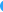 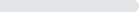 B.情景教学12.44%C.合作学习49.76%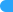 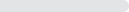 D.程序教学 (答案)3585.37%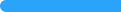 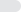 选项小计比例A.教师促成纪律12.44%B.集体促成纪律717.07%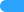 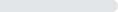 C.任务促成纪律00%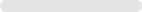 D.自我促成纪律 (答案)3380.49%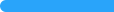 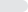 选项小计比例A.学校恐惧症2356.1%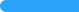 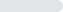 B.过度焦虑反应症12.44%C.学习困难综合症00%D.厌学症 (答案)1741.46%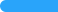 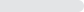 选项小计比例A.强化717.07%B.肯定性训练614.63%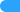 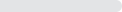 C.合理情绪疗法 (答案)1434.15%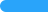 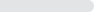 D.来访者中心疗法1434.15%选项小计比例A.经验累积614.63%B.教学研究921.95%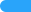 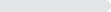 C.教学反思 (答案)2253.66%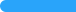 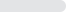 D.教师培训49.76%